Демонстрационный вариант экзаменационной работы по химии. 8 классИнструкция по выполнению работыНа выполнение работы по химии отводится 45 минут (урок). Работа состоит из 2-х частей и включает в себя 10 заданий.Ответы к заданиям 1-7 записываются в виде, одной цифры, которая соответствует номеру правильного ответа.Ответы к заданиям 8, 9 записываются в виде последовательности цифр. Цифры в ответе могут повторяться.На задание 10 следует дать полный развернутый ответ, включающий необходимые уравнения реакций и расчеты.При выполнении работ учащимся разрешается пользоваться Таблицей химических элементов Д.И.МенделееваТаблицей растворимости кислот, солей и оснований в водеКалькуляторомЗадания 1-7 оцениваются 1 баллом.Задания 8-9 оцениваются  2 баллами. (Если учащийся допускает 1 ошибку, вставляется 1 балл, если 2 и более вставляется 0 баллов)Задание 10 оценивается 4 баллами, за каждый элемент ответа вставляется 1 балл.Максимальный балл - 15Шкала перевода баллов в оценкиТемы1. Физические и химические явления2. Способы разделения смесей веществ3. Валентность4. Кислород. Водород. Углекислый газ5. Условия протекания реакций обмена6. Химические свойства оксидов, оснований, кислот, солей7. Массовая доля элементов в сложном веществе8. Формулы, названия классов соединений9. Типы химических реакций10. Расчет массовой доли растворенного вещества в раствореЧасть 11.  К физическим явлениям относится процесс1) скисания молока                           2) засахаривания варенья 3) обугливания древесины               4) разложения пероксида водорода2. Верны ли следующие суждения о чистых веществах и смесях?          А. Отделить от сахара примесь речного песка можно растворением и последующим фильтрованием смеси.         Б. Майонез является смесью веществ.1) верно только А                  2) верно только Б               3) верны оба суждения         4) оба суждения неверны3. Валентность брома в соединении AlBr3   равна              1) I      2) II       3) III     4) IV4. И углекислый газ и кислород1) поддерживают дыхание       2) тяжелее воздуха3) поддерживают горение        4) взаимодействуют с водой5. Осадок не образуется в ходе реакции между растворами
1) KOH и ZnCl2     2)  Na2CO3  и  Ba(NO3)2    3) Li2SO3  и HNO3 4) Na2SiO3  и HCl6. Оксид железа (II) реагирует с каждым из двух веществ:1) Н2SO4 и CO2          2) Н3PO4 и K2O       3) NaOH и KNO3             4) H2 и NaCl                    7. На какой диаграмме распределение массовых долей элементов соответствует количественному составу карбоната калия? 1)     2)     3)    4) 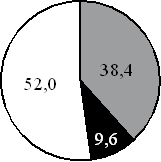 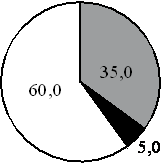 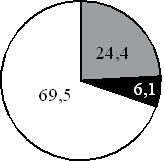 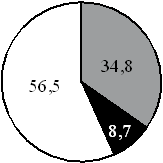 8. Установите соответствие между формулой вещества и классом (группой) неорганических веществ, к которому оно принадлежит.  Ответ: 9. Установите соответствие между уравнением и типом реакции, к которому оно принадлежит.  Ответ:Часть 210. К 200 г раствора нитрата серебра добавляли раствор хлорида кальция до прекращения выделения осадка. Масса полученного осадка составила 28,7 г. Рассчитайте массовую долю нитрата серебра в исходном растворе.Отметка«2»«3»«4»«5»Балл0 - 34 - 78 - 1213 - 15При выполнении заданий 1-7 в поле ответа запишите одну цифру, которая соответствует номеру правильного ответа.В заданиях 8, 9 к каждому элементу первого столбца подберите соответствующий элемент из второго столба и запишите в таблицу выбранные цифры под соответствующими буквами. Цифры в ответе могут повторяться.ФОРМУЛА ВЕЩЕСТВАА)  Mg(OH)2Б)   Al2O3В)    LiNO3КЛАСС (ГРУППА)   НЕОРГАНИЧЕСКИХ ВЕЩЕСТВ1)  соль 2)  кислота 3)  основание 4)  оснóвный оксид 5)  амфотерный оксид 6)  кислотный оксид  АБВУРАВНЕНИЕ РЕАКЦИИА)   Cu(OH)2 → H2O + CuOБ)   Na2O + P2O5 → Na3PO4В)   2Na + 2H2O → 2NaOH + H2ТИП РЕАКЦИИ1)  соединения2)  разложения3)  замещения4)  обменаАБВОтветы на задание 10 записывайте чётко и разборчиво.